倒在抗洪抢险一线的村书记   尹建平，男，汉族，含山县人，1962年1月出生，1980年7月入党，生前系含山县环峰镇三龙村党总支书记。6月30日，含山县环峰镇三龙村遭受持续暴雨。7月1日凌晨4时，尹建平同志召集村两委干部，布置防汛救灾工作；凌晨5时，该村小荒圩段发生险情，他紧急调运防汛物资，并上堤抢险；上午10时，该村三龙圩大堤出现多处塌方、渗漏和管涌，洪水漫堤，情势十分危急，他第一时间安排专人转移受灾村民，并带领党员干部群众及时处理一个又一个险情。至7月5日晚，三龙圩的险情暂时得到控制，而他却因连续奋战5个昼夜劳累过度突发脑溢血，经抢救无效，于7月11日晚不幸去世。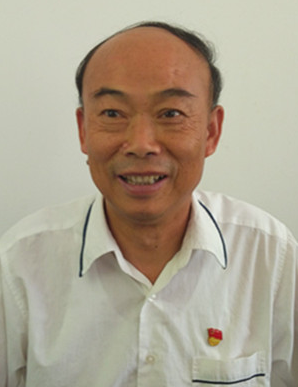 尹建平同志入党36年来，始终对自己高标准、严要求，特别是担任三龙村党总支书记以来，一心谋发展，带领村民致富，培育出了一大批种植大户和养殖大户；他大力开发荒山，壮大村级集体经济，使三龙村变成了全镇经济收入领先的富裕村；他一心为民，多方筹集资金，加强交通基础设施建设，有效解决村民出行难题，受到广大群众的高度认可和拥护。